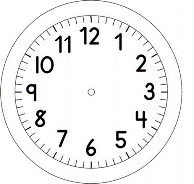 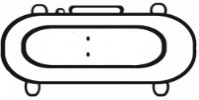 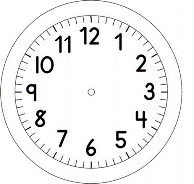 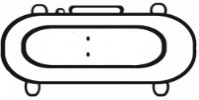 PARA GOSTAR DE LER - ARTES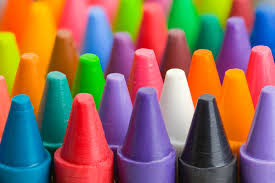 TÉCNICA 1: GIZ DE CERAMATERIAIS:GIZ DE CERAFOLHA SULFITECOMO FAZERLEIA O LIVRO DE FINAL DE SEMANA, ESCOLHA A PARTE QUE VOCÊ MAIS GOSTOU E DESENHE-A UTILIZANDO O GIZ DE CERA.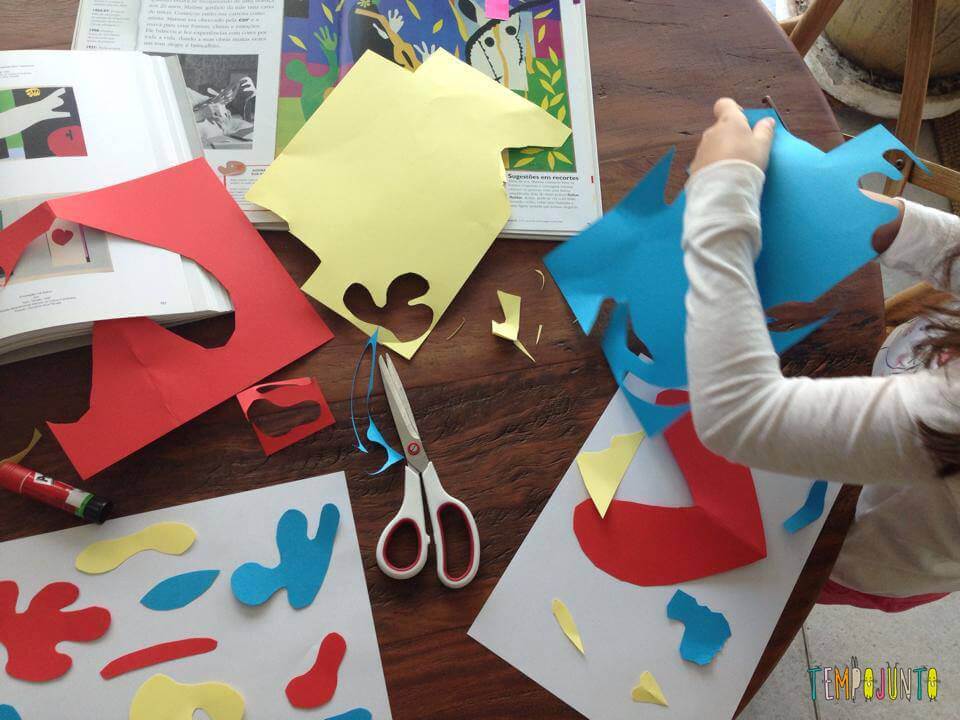 TÉCNICA 2: RECORTE E COLAGEM MATERIAIS:COLATESOURAPAPEL COLORIDO OU FOLHA DE REVISTAFOLHA SULFITECOMO FAZERVOCÊ PODE PROCURAR IMAGENS RELACIONADAS AO LIVRO QUE LEU NAS REVISTAS E RECORTÁ-LAS OU VOCÊ PODE DESENHAR COM LÁPIS GRAFIFE EM CIMA DA FOLHA COLORIDA OU DA REVISTA E RECORTAR.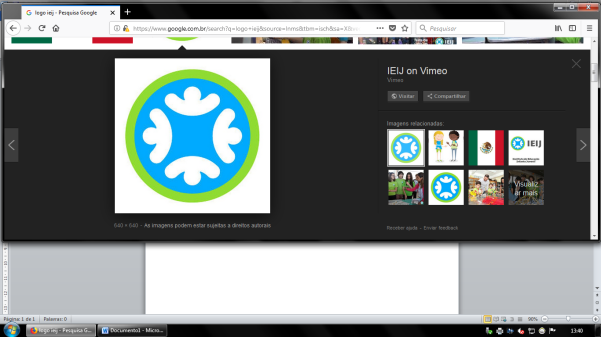 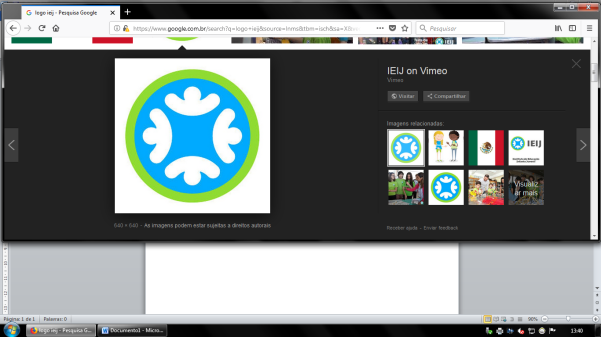 